ПроектПРАВИТЕЛЬСТВО УЛЬЯНОВСКОЙ ОБЛАСТИП О С Т А Н О В Л Е Н И ЕО внесении изменений в постановление Правительства Ульяновской области от 13.09.2019 № 460-ППравительство Ульяновской области п о с т а н о в л я е т:Внести в Правила разработки, реализации и оценки эффективности государственных программ Ульяновской области, а также осуществления контроля за ходом их реализации, утверждённые постановлением Правительства Ульяновской области от 13.09.2019 № 460-П «Об утверждении Правил разработки, реализации и оценки эффективности государственных программ Ульяновской области, а также осуществления контроля за ходом их реализации», следующие изменения:в разделе 2:а) в пункте 2.1:абзац второй изложить в следующей редакции:«Разработка и реализация государственных программ осуществляется исходя из следующих принципов:а) обеспечение учёта целей, задач, мероприятий и целевых показателей (индикаторов) государственных программ Российской Федерации, а также целей, задач, мероприятий, целевых и дополнительных показателей национальных, федеральных и региональных проектов, реализуемых 
в соответствующих сферах деятельности; б) обеспечение приоритетов социально-экономического развития Российской Федерации, установленных документами стратегического планирования, стратегических целей, задач и приоритетов, установленных Стратегией;в) наиболее полный охват сфер социально-экономического развития 
и бюджетных ассигнований областного бюджета Ульяновской области;г) установление для государственных программ измеримых результатов 
их реализации (конечных результатов - характеризуемого количественными 
и (или) качественными показателями состояния (изменения состояния) социально-экономического развития Ульяновской области, которое отражает выгоды от реализации государственной программы (подпрограммы), 
и непосредственных результатов - характеристики объёма и качества реализации мероприятия, направленного на достижение конечного результата реализации государственной программы (подпрограммы); д) интеграция в государственные программы инструментов 
и мероприятий в соответствующей отрасли и сфере, в том числе мер организационного характера, правового регулирования, финансовых (бюджетных, налоговых, имущественных, кредитных, долговых) мер для достижения целей государственных программ;ж) наличие у участников реализации государственной программы полномочий и ресурсов, необходимых и достаточных для достижения целей государственной программы;з) проведение регулярной оценки результативности и эффективности реализации государственных программ, в том числе внешней экспертизы 
с привлечением независимых экспертов, оценки их вклада в решение вопросов модернизации и инновационного развития экономики с возможностью их корректировки или досрочного прекращения, а также установления ответственности должностных лиц за результаты реализации государственной программы.»;б) в пункте 2.2:в подпункте 2.2.4:подпункт 2.2.4.1 изложить в следующей редакции:«2.2.4.1. Перечень целевых индикаторов государственной программы составляется по форме, установленной приложением № 3 к настоящим Правилам.Целевые индикаторы государственной программы должны содержать расшифровку их плановых значений по годам реализации государственной программы, а также:количественно характеризовать ход реализации, решение основных задач и достижения целей государственной программы;отражать специфику развития конкретной сферы, проблем и основных задач, на решение которых направлена реализация государственной программы;иметь количественное значение, измеряемое или рассчитываемое согласно утверждённым методикам;непосредственно зависеть от решения основных задач и реализации государственной программы;оценивать достижение ожидаемых результатов реализации государственной программы;отвечать критериям точности, однозначности, измеримости (счётности), сопоставимости, достоверности, своевременности, регулярности (возможности проведения ежеквартальной оценки их достижения по предусмотренным методикам расчёта показателей).»;в подпункте 2.2.4.2: в абзаце десятом слово «уникальных» исключить;абзац семнадцатый дополнить предложением следующего содержания: «Перечень объектов капитального строительства (в т.ч. реконструируемых), создаваемых и (или) приобретаемых в рамках государственной программы, составляется по форме, установленной приложением № 44 к настоящим Правилам.»; в подпункте 2.2.4.5 слова «Правила предоставления» заменить словами «Правила формирования, предоставления и распределения»;в) пункт 2.3 признать утратившим силу;в разделе 3:а) пункт 3.1 изложить в следующей редакции:«3.1. Государственная программа разрабатывается в соответствии 
с приоритетами социально-экономического развития, определёнными Стратегией, с учётом отраслевых документов стратегического планирования Российской Федерации.При формировании государственных программ учитываются цели 
и задачи национальных проектов, реализуемых в соответствующих сферах.Разработка государственных программ осуществляется на основании принятого Правительством Ульяновской области решения, оформляемого посредством включения государственной программы в перечень государственных программ, утверждаемый распоряжением Правительства Ульяновской области.»;б) пункт 3.5 изложить в следующей редакции:«3.5. Перечень государственных программ должен содержать наименования государственных программ, период их реализации, наименования государственных заказчиков (государственных заказчиков – координаторов) и ответственных соисполнителей.»;3) в пункте 4.1 раздела 4:а) абзац третий дополнить предложением следующего содержания:«Обоснование внесения изменений в значения целевых индикаторов 
и показателей ожидаемого эффекта государственной программы (подпрограммы) должно быть подтверждено соответствующими расчётами;»;б) в абзаце девятом слова «или иллюстрирующие» исключить;4) в разделе 5: а) в пункте 5.2: подпункт восьмой дополнить предложением следующего содержания: «Указанные в настоящем подпункте ежеквартальные отчёты формируются нарастающим итогом;»;подпункт 12 признать утратившим силу;дополнить подпунктами 13-15 следующего содержания:«13) ежеквартально, в  срок до 25 числа месяца, следующего за отчётным кварталом,  и ежегодно, в срок до 5 февраля, следующего за отчётным годом, размещает ежеквартальный отчёт и годовой отчёт о ходе реализации и оценке эффективности реализации государственной программы (соответственно) на своём официальном сайте в информационно-телекоммуникационной сети «Интернет»;14) в течение 5 рабочих дней со дня утверждения государственной программы или внесения изменений в государственную программу размещает информацию об участии исполнительного органа государственной власти Ульяновской области в государственных и иных программах на своём официальном сайте в информационно-телекоммуникационной сети «Интернет»;15) разрабатывает и предпринимает меры, направленные на привлечение в целях финансового обеспечения реализации государственной программы средств федерального бюджета и (или) средств из иных источников.»;б) пункт 5.4 после слов «ежеквартальный сводный доклад» дополнить словами «(нарастающим итогом)»;в) пункт 5.6 дополнить новым абзацем четвёртым следующего содержания: «о наложении на руководителей государственных заказчиков, ответственных исполнителей, соисполнителей и участников государственной программы дисциплинарного взыскания в связи с не достижением запланированных результатов реализации государственной программы.»;г) пункт 5.8 признать утратившим силу; 5) приложение № 1 изложить в следующей редакции:«Приложение № 1к ПравиламПаспортгосударственной программы6) приложение № 2 изложить в следующей редакции:«Приложение № 2к ПравиламПаспорт подпрограммы7) приложение № 3 изложить в следующей редакции:«Приложение № 3к ПравиламПЕРЕЧЕНЬ ЦЕЛЕВЫХ ИНДИКАТОРОВгосударственной программы Ульяновской области «Наименование»--------------------------------<*> Направленность целевого индикатора обозначается: ↗ - направленность на рост (индикаторы, предполагающие положительную динамику, увеличение значения показателя свидетельствует об улучшении ситуации в соответствующей сфере социально-экономического развития Ульяновской области, снижение значения - об ухудшении);↘ - направленность на снижение (индикаторы, предполагающие отрицательную динамику, снижение значения показателя свидетельствует об улучшении ситуации в соответствующей сфере социально-экономического развития Ульяновской области, увеличение значения - об ухудшении).»;8) приложение № 41 изложить в следующей редакции:«Приложение № 41к ПравиламСВЕДЕНИЯо соответствии реализуемых основных мероприятийгосударственной программы Ульяновской области «Наименование»документам стратегического планирования Российской Федерации, Ульяновской области 9) дополнить приложением № 44 следующего содержания:«Приложение № 44к Правилам10) приложение № 5 изложить в следующей редакции:«Приложение № 5к ПравиламПЕРЕЧЕНЬ ПОКАЗАТЕЛЕЙ,характеризующих ожидаемые результаты реализациигосударственной программы Ульяновской области «Наименование»--------------------------------<*> Направленность показателя обозначается: ↗ - направленность на рост (показатели, предполагающие положительную динамику, увеличение значения показателя свидетельствует об улучшении ситуации в соответствующей сфере социально-экономического развития Ульяновской области, снижение значения - об ухудшении);↘ - направленность на снижение (показатели, предполагающие отрицательную динамику, снижение значения показателя свидетельствует об улучшении ситуации в соответствующей сфере социально-экономического развития Ульяновской области, увеличение значения - об ухудшении).»;11) в приложении № 7:а) в пункте 4:подпункт 1 после слов «государственной программы» дополнить словами «и динамику в сравнении с аналогичным периодом прошлого года»;подпункт 4 после слов «ожидаемого эффекта)» дополнить словами 
«и динамику в сравнении с аналогичным периодом прошлого года»;б) пункт 5 изложить в следующей редакции: «5. При оценке степени достижения плановых значений целевых индикаторов и плановых значений - показателей ожидаемого эффекта 
в отчётном году учитываются следующие особенности:1) если фактические значения целевых индикаторов и показателей ожидаемого эффекта превышают плановые значения больше, чем на 
20 процентов, то для определения результата интегральной оценки степени достижения плановых значений целевых индикаторов и показателей ожидаемого эффекта принимается значение, равное 80 процентам;2) если фактические значения целевых индикаторов и показателей ожидаемого эффекта, характеризующих реализацию национальных проектов 
и направлены на улучшение ситуации по сравнению с запланированной, превышают плановые значения больше чем на 20 процентов, то для определения результата интегральной оценки степени достижения плановых значений целевых индикаторов и показателей ожидаемого эффекта принимается значение, равное 100 процентам;3) если фактические значения целевых индикаторов и показателей ожидаемого эффекта, для которых установлено значение «не более» равны или не превышают плановые значения, то для определения результата интегральной оценки степени достижения плановых значений целевых индикаторов и показателей ожидаемого эффекта принимается значение, равное 100 процентам;4) если фактические значения целевых индикаторов и показателей ожидаемого эффекта, для которых установлено значение «не менее» равны или превышают плановые значения, то для определения результата интегральной оценки степени достижения плановых значений целевых индикаторов 
и показателей ожидаемого эффекта принимается значение, равное 
100 процентам; 5) если государственным заказчиком не представлены сведения 
о фактических значениях целевых индикаторов и показателей ожидаемого эффекта, то степень достижения плановых значений таких индикаторов 
и показателей в отчётном году признаётся равной нулю;6) если степень достижения плановых значений целевых индикаторов 
и показателей ожидаемого эффекта в отчётном году по результатам ее оценки является отрицательной, то она признается равной нулю;7) если установленные в государственной программе плановые значения целевых индикаторов и показателей ожидаемого эффекта на момент представления государственным заказчиком годового отчёта о ходе реализации и оценке эффективности реализации государственной программы отличаются от плановых значений целевых и дополнительных показателей национальных, федеральных и региональных проектов, реализуемых в соответствующих сферах деятельности, при оценке степени достижения плановых значений целевых индикаторов и показателей ожидаемого эффекта используются плановые значения показателей указанных проектов, по которым 
в установленном порядке приняты решения об их изменении (при условии представления сведений о таких решениях).»;в) абзац 12 пункта 7 изложить в следующей редакции: 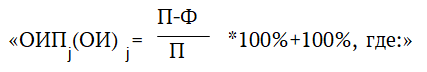 г) абзац 10 пункта 8 изложить в следующей редакции: 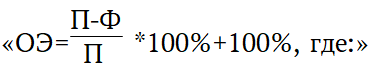 д) в пункте 11 таблицу изложить в следующей редакции:2. Настоящее постановление вступает в силу на следующий день после дня его официального опубликования.Председатель Правительства области                                                                          В.Н.РазумковНаименование государственной программыГосударственный заказчик государственной программы (государственный заказчик - координатор государственной программы)Соисполнители государственной программыПодпрограммы государственной программыПроекты, реализуемые в составе государственной программыЦели и задачи государственной программыЦелевые индикаторы государственной программыСроки реализации государственной программыРесурсное обеспечение государственной программы с разбивкой по источникам финансирования и годам реализацииРесурсное обеспечение проектов, реализуемых в составе государственной программы, с разбивкой по источникам финансирования и годам реализацииОжидаемые результаты реализации государственной программы» »;Наименование подпрограммыГосударственный заказчик подпрограммыСоисполнители подпрограммыПроекты, реализуемые в составе подпрограммыЦели и задачи подпрограммыЦелевые индикаторы подпрограммыСроки реализации подпрограммыРесурсное обеспечение подпрограммы с разбивкой по источникам финансирования и годам реализацииРесурсное обеспечение проектов, реализуемых в составе подпрограммы, с разбивкой по источникам финансирования и годам реализацииОжидаемые результаты реализации подпрограммы »;№ № п/пНаименование целевого индикатора, единица измеренияНаправленность <*>Базовое значение целевого индикатораЗначения целевого индикатораЗначения целевого индикатораЗначения целевого индикатораЗначения целевого индикатораЗначения целевого индикатораЗначения целевого индикатораМетодика расчёта значений целевого индикатора государственной программы, источник информации№ № п/пНаименование целевого индикатора, единица измеренияНаправленность <*>Базовое значение целевого индикатора220... год220... год220... год220... год20... год...1Подпрограмма (раздел) «Наименование»Подпрограмма (раздел) «Наименование»Подпрограмма (раздел) «Наименование»Подпрограмма (раздел) «Наименование»Подпрограмма (раздел) «Наименование»Подпрограмма (раздел) «Наименование»Подпрограмма (раздел) «Наименование»Подпрограмма (раздел) «Наименование»Подпрограмма (раздел) «Наименование»1.2....Подпрограмма (раздел) «Наименование»Подпрограмма (раздел) «Наименование»Подпрограмма (раздел) «Наименование»Подпрограмма (раздел) «Наименование»Подпрограмма (раздел) «Наименование»Подпрограмма (раздел) «Наименование»Подпрограмма (раздел) «Наименование»Подпрограмма (раздел) «Наименование»Подпрограмма (раздел) «Наименование»1.2.... № п/пНаименование основного мероприятияНаименование целевого индикатора государственной программыЦели и стратегические задачи развития Российской Федерации, содержащиеся в указах Президента Российской ФедерацииПоказатели национальных проектов Российской ФедерацииСтратегические приоритеты в сфере реализации государственных программ Российской ФедерацииЦели и задачи стратегии социально-экономического развития Ульяновской области1234567Подпрограмма (раздел) «Наименование»Подпрограмма (раздел) «Наименование»Подпрограмма (раздел) «Наименование»Подпрограмма (раздел) «Наименование»Подпрограмма (раздел) «Наименование»1Основное мероприятие «Наименование»2Основное мероприятие «Наименование»...Подпрограмма (раздел) «Наименование»Подпрограмма (раздел) «Наименование»Подпрограмма (раздел) «Наименование»Подпрограмма (раздел) «Наименование»Подпрограмма (раздел) «Наименование»...Основное мероприятие «...»» »;ПЕРЕЧЕНЬ  объектов капитального строительства (в т.ч. реконструируемых), создаваемых и/или приобретаемых в рамках государственной программы Ульяновской области «Наименование»                             ПЕРЕЧЕНЬ  объектов капитального строительства (в т.ч. реконструируемых), создаваемых и/или приобретаемых в рамках государственной программы Ульяновской области «Наименование»                             ПЕРЕЧЕНЬ  объектов капитального строительства (в т.ч. реконструируемых), создаваемых и/или приобретаемых в рамках государственной программы Ульяновской области «Наименование»                             ПЕРЕЧЕНЬ  объектов капитального строительства (в т.ч. реконструируемых), создаваемых и/или приобретаемых в рамках государственной программы Ульяновской области «Наименование»                             ПЕРЕЧЕНЬ  объектов капитального строительства (в т.ч. реконструируемых), создаваемых и/или приобретаемых в рамках государственной программы Ульяновской области «Наименование»                             ПЕРЕЧЕНЬ  объектов капитального строительства (в т.ч. реконструируемых), создаваемых и/или приобретаемых в рамках государственной программы Ульяновской области «Наименование»                             ПЕРЕЧЕНЬ  объектов капитального строительства (в т.ч. реконструируемых), создаваемых и/или приобретаемых в рамках государственной программы Ульяновской области «Наименование»                             ПЕРЕЧЕНЬ  объектов капитального строительства (в т.ч. реконструируемых), создаваемых и/или приобретаемых в рамках государственной программы Ульяновской области «Наименование»                             ПЕРЕЧЕНЬ  объектов капитального строительства (в т.ч. реконструируемых), создаваемых и/или приобретаемых в рамках государственной программы Ульяновской области «Наименование»                             ПЕРЕЧЕНЬ  объектов капитального строительства (в т.ч. реконструируемых), создаваемых и/или приобретаемых в рамках государственной программы Ульяновской области «Наименование»                             ПЕРЕЧЕНЬ  объектов капитального строительства (в т.ч. реконструируемых), создаваемых и/или приобретаемых в рамках государственной программы Ульяновской области «Наименование»                             ПЕРЕЧЕНЬ  объектов капитального строительства (в т.ч. реконструируемых), создаваемых и/или приобретаемых в рамках государственной программы Ульяновской области «Наименование»                             ПЕРЕЧЕНЬ  объектов капитального строительства (в т.ч. реконструируемых), создаваемых и/или приобретаемых в рамках государственной программы Ульяновской области «Наименование»                             № № п/пНаименование подпрограммы/проекта/основного мероприятия, объект капитального строительстваГосударственный заказчик, соисполнитель государственной программы Ульяновской областиГосударственный заказчик, соисполнитель государственной программы Ульяновской областиСроки реализации проекта/строительства/реконструкции/приобретения объекта, годы (начало и окончание)Местонахождение объекта (земельного участка)Проектная мощность объектаООбщая стоимость объекта (в ценах соответствующих лет), тыс.руб.Объемы и источники финансирования, тыс.руб.Объемы и источники финансирования, тыс.руб.Объемы и источники финансирования, тыс.руб.Объемы и источники финансирования, тыс.руб.Объемы и источники финансирования, тыс.руб.№ № п/пНаименование подпрограммы/проекта/основного мероприятия, объект капитального строительстваГосударственный заказчик, соисполнитель государственной программы Ульяновской областиГосударственный заказчик, соисполнитель государственной программы Ульяновской областиСроки реализации проекта/строительства/реконструкции/приобретения объекта, годы (начало и окончание)Местонахождение объекта (земельного участка)Проектная мощность объектаООбщая стоимость объекта (в ценах соответствующих лет), тыс.руб.Источник, годВВСЕГОв т.ч. средства федерального бюджетав т.ч. средства областного бюджетав т.ч. внебюджетные средства1233456789101112Государственная программа Ульяновской области «______»ХХХХХХ20__ - 20___ <1>Государственная программа Ульяновской области «______»ХХХХХХ220___Государственная программа Ульяновской области «______»ХХХХХХ220___Государственная программа Ульяновской области «______»ХХХХХХ…Подпрограмма 1 «______________»Подпрограмма 1 «______________»Подпрограмма 1 «______________»Подпрограмма 1 «______________»Подпрограмма 1 «______________»Подпрограмма 1 «______________»Подпрограмма 1 «______________»Подпрограмма 1 «______________»Подпрограмма 1 «______________»Подпрограмма 1 «______________»Подпрограмма 1 «______________»Подпрограмма 1 «______________»Объект 1Объект 1о по годам реализацииОбъект 1Объект 1220___Объект 1Объект 1220___Объект 1Объект 1…Подпрограмма 2 «______________»Подпрограмма 2 «______________»Подпрограмма 2 «______________»Подпрограмма 2 «______________»Подпрограмма 2 «______________»Подпрограмма 2 «______________»Подпрограмма 2 «______________»Подпрограмма 2 «______________»Подпрограмма 2 «______________»Подпрограмма 2 «______________»Подпрограмма 2 «______________»Подпрограмма 2 «______________»Объект 1Объект 1ппо годам реализацииОбъект 1Объект 1220___Объект 1Объект 1220___Объект 1Объект 1…<<1>годы реализации государственной программы.»;годы реализации государственной программы.»;годы реализации государственной программы.»;годы реализации государственной программы.»;годы реализации государственной программы.»;годы реализации государственной программы.»;№ № п/пНаименование показателяЕдиница измеренияНаправленность <*>Значения показателяЗначения показателяЗначения показателяЗначения показателяЗначения показателяМетодика расчета значений показателя, источник информации№ № п/пНаименование показателяЕдиница измеренияНаправленность <*>220... год220... год220... год220... год...Методика расчета значений показателя, источник информации12345678910Подпрограмма (раздел) «Наименование»Подпрограмма (раздел) «Наименование»Подпрограмма (раздел) «Наименование»Подпрограмма (раздел) «Наименование»Подпрограмма (раздел) «Наименование»Подпрограмма (раздел) «Наименование»Подпрограмма (раздел) «Наименование»Подпрограмма (раздел) «Наименование»Подпрограмма (раздел) «Наименование»Подпрограмма (раздел) «Наименование»12Подпрограмма (раздел) «Наименование»Подпрограмма (раздел) «Наименование»Подпрограмма (раздел) «Наименование»Подпрограмма (раздел) «Наименование»Подпрограмма (раздел) «Наименование»Подпрограмма (раздел) «Наименование»Подпрограмма (раздел) «Наименование»Подпрограмма (раздел) «Наименование»Подпрограмма (раздел) «Наименование»Подпрограмма (раздел) «Наименование». «Степень эффективности реализации государственной программыЗначение результата интегральной оценки эффективности реализации государственной программы12Высокая степень эффективности реализации государственной программыИО > = 97 процентовСтепень эффективности реализации государственной программы выше среднего уровня85 процентов <= ИО < 97 процентовСтепень эффективности реализации государственной программы ниже среднего уровня75 процентов <= ИО < 85 процентовНизкая степень эффективности реализации государственной программыИО < 75 процентов»».